Personne à inscrire sur le registreAttention : ce service est proposé seulement aux personnes habitants sur Culoz.Qualité(obligatoire) Madame MonsieurNom(obligatoire)Prénom(obligatoire)Adresse(obligatoire)Date de naissance(obligatoire)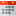 Téléphone fixe et/ou portable(obligatoire)Responsable légal éventuelNomPrénomTéléphone fixe et/ou portableAdressePersonne à prévenir en cas d'urgenceNomPrénomTéléphoneAdresseQualité de la personne qui effectue l'inscriptionVous êtes? La personne concernée Un parent Un ami Un tuteur Un professionnel de santé AutreNomPrénomAdresse email